Республиканская акция «Дом без насилия» с13.04.20 по 24.04.20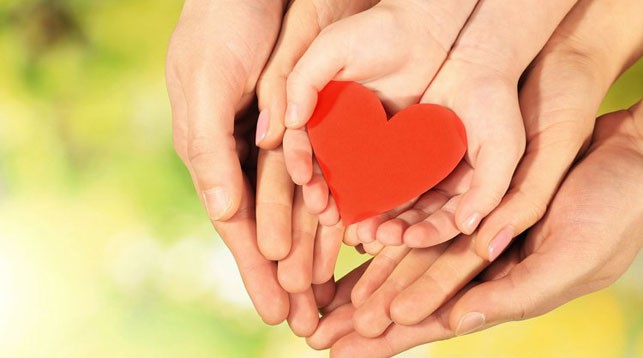 Домашнее насилие является одной проблемой, которая существует во всех, без исключения, странах мира. Повторяющийся с увеличением частоты цикл физического, сексуального, словесного, эмоционального и экономического оскорбления по отношению к своим близким с целью запугивания, контроля, чувства страха. Одна из главных особенностей домашнего насилия - повторяющиеся инциденты разных видов насилия ни являются важным показателем, отличающим «домашнее насилие» от «конфликта». Конфликт обычно имеет свое завершение, насилие характеризуется систематичностью. Конфликт имеет в основе проблему, которую можно решить. В ситуации с насилием в семье один человек постоянно контролирует другого с применением силы, а это приво-дит к психологическим и/или физическим травмам. Еще одна особенность домашнего насилия, усугубляющая психологическую травму, заключается в том, что обидчик и пострадавший – близкие люди.ЧТО ТАКОЕ ДОМАШНЕЕ НАСИЛИЕ?«Насилие в семье - умышленные действия физического, психологического, сексуального характера члена семьи по отношению к другому члену семьи, нарушающие его права, свободы, законные интересы и причиняющие ему физические и (или) психические стра-дания».Закон Республики Беларусь «Об основах деятельности по профилактике правона-рушений»Насилие в отношении женщин, как подразумевается, охватывает следующие случаи, но не ограничивается ими:«Физическое, половое и психологическое насилие, которое имеет место в семье, включая нанесение побоев, половое принуждение в отношении девочек в семье, насилие, связанное с приданым, изнасилование жены мужем, повреждение женских половых органов и другие традиционные виды практики, наносящие ущерб женщинам, внебрачное насилие и насилие, связанное с эксплуатацией». Декларация об искоренении насилия в отношении женщин Ст. 2Домашнее насилие это не то, что нужно скрывать, замалчивать, терпеть ли-бо страдать от него. Случай семейного насилия, если он произошёл, необходимо ос-тановить, чтобы предотвратить его повторение в будущем. Существует ряд про-стых действий, которые помогут разобраться, что делать в ситуации, когда наси-лие происходит в семье.ДОМАШНЕЕ НАСИЛИЕ ИЛИ БЫТОВОЙ КОНФЛИКТ?Домашнему насилию может подвергнуться любой из нас, как ребенок, так и взрос-лый, пожилой человек, женщина или мужчина. Супруг может проявить агрессию в отно-шении супруги, и наоборот, родители в отношении детей, а дети в отношении родителей, братья и сестры – по отношению друг к другу. Дети могут проявить агрессию в виде насилия по отношению к своим братьям либо сёстрам.При общении в семье могут совершенно естественно возникать конфликты и ссоры, но не все они являются насилием.Домашнее насилие представляет собой повторяющиеся во времени периоды множествен-ных видов насилия.Нарастание напряжения в семье.Возрастает недовольство в отношениях и на-рушается общение между членами семьи.Насильственный инцидент. Происходит вспышка жестокости вербального, эмоционального или физического характера. Сопровождается яростью, спорами, обвинениями, угрозами, запугиванием.Примирение. Обидчик приносит извинения, объясняет причину жестокости, перекладывает вину на пострадавшую (-его), иногда отрицает произошедшее или убеждает пострадавшую (-его) в преувеличении событий.Спокойный период в отношениях («медовый месяц»). Насильственный инци-дент забыт, обидчик прощен. Фаза называется «медовый месяц» потому, что качество отношений между партнёрами на этой стадии возвращается к первоначальному.ВИДЫ ДОМАШНЕГО НАСИЛИЕЕжегодно в органах внутренних дел регистрируется огромное количество бытовых конфликтов с причинением насилия, повлекших за собой тяжёлые последствия. Агрессорами чаще выступают мужчины: бывшие супруги, проживающие совмест-но, отцы, сыновья, сожители. Среди женщин чаще всего проявляют агрессию дочери по отношению к родителям и матери по отношению к детям. Сообщается также о случаях насилия со стороны супруги и со стороны сожительницы в отношении супруга/сожителя.Выделяют несколько видов насилия в семье: физическое, сексуальное, психо-логическое и экономическое.Физическое насилие – это прямое или косвенное воздействие на жертву, с целью причи-нения физического вреда, выражающееся в нанесении побоев, увечий, тяжких телесных повреждений, побоях, толчках, пинках, шлепках, пощёчинах и тд.Сексуальное насилие – это насильственные действия, когда человека силой, угрозой или обманом принуждают вопреки его желаниям к какой-либо форме сексуальных отноше-ний.Психологическое насилие – нанесение вреда психологическому здоровью человека, про-являющееся в оскорблениях, запугивании, угрозах, шантаже, контроле, и т п.Экономическое насилие – материальное давление, которое может проявляться в запрете обучаться, работать, лишением финансовой поддержки, полным контролем над доходами.В одной и той же ситуации могут проявляться несколько видов насилия одновре-менно, например, физическое (нанесение побоев), психологическое (оскорбления и угро-зы), экономическое (лишение финансовых средств).НАСИЛИЕ И ЖЕСТОКОЕ ОБРАЩЕНИЕ — ЭТО ВЫБОР ОБИДЧИКАМногие люди склонны считать, что бытовое насилие и жестокое обращение явля-ется следствием потери контроля обидчика (агрессора) над его/ее поведением. Однако, несмотря на это, на самом деле насилие является осознанным выбором, направленным на получение контроля над вами и вашим поведением.Обидчики используют различные тактики, чтобы манипулировать вами и показы-вать свою власть:ДоминированиеУнижениеИзоляцияУгрозыЗапугиваниеОтрицание и винаСвоевременная диагностика этих тактик позволит вам сделать правильный выбор для выхода из насильственных отношений!КУДА ВЫ МОЖЕТЕ ОБРАТИТЬСЯ ЗА ПОМОЩЬЮ, ЕСЛИ ВЫ СТРАДАЕТЕ ОТ ДОМАШНЕГО НАСИЛИЯ?Правоохранительные органы. Если Вы подвергаетесь семейной жестокости и решили наказать обидчика, Вы можете обратиться в правоохранительные органы по телефону 102. Помните, что Вы имеете право выбрать меру наказания в виде «штрафа» либо «лишения свободы».Территориальные центры социального обслуживания населения (ТЦСОН). В штате большинства ТЦСОНов имеются высококвалифицированные психологи, специалисты по социальной работе, которые могут помочь разобраться в сложив-шейся ситуации, при необходимости перенаправить Вас в соответствующие учреж-дения. Со списком территориальных центров социального обслуживания населения вы можете ознакомиться здесь. Кроме этого при некоторых ТЦСОН организована работа кризисных комнат и отделений, которые могут предоставить временный приют.Медицинские учреждения. Если Вы пострадали от физического насилия, Вы можете обратиться в медицинские учреждения по месту жительства и «снять» по-бои. В дальнейшем заключение врача может помочь Вам, если Вы решите наказать преступника.Религиозные организации. Вы также можете обратиться за помощью в религи-озные организации, которые смогут выслушать Вас, дать совет и направить на путь решения проблемы.Общественные организации. В Республике Беларусь существует ряд общест-венных организаций, которые могут оказать Вам психологическую, социальную, иногда и юридическую помощь, если Вы попали в ситуацию домашнего насилия.Отчик Б.А. – психотерапевт 